Всероссийская олимпиада школьников по праву 2016/2017 учебный годМуниципальный этап Ответы9 классВремя выполнения: 90 минут (1,5 часа)Максимальное количество баллов: 7512Итоговый балл — 75.Выберите один или несколько правильных вариантов ответа:Выберите один или несколько правильных вариантов ответа:Выберите один или несколько правильных вариантов ответа:1Право	— это	иерархия	норм,	нормативныйВрегулятор	общественных	отношений;	оно	не(1 балл)мыслимо  без  государства,  а  государство  без права.Данные положения характерны для  школы права:А. Исторической;Б.  Социологической;В.  Нормативистская;Г.  Психологической;Д. Объективной;2Основами   федеративного    устройства   РоссийскойФедерации являются:А. Единство системы органов государственной власти РФ и субъектов РФ;Б.  Политическое многообразие;В. Равноправие и самоопределение народов; Г. Республиканская форма правления;Д.  Государственная целостность.АВД (ч.3  ст.5 КонституцииРФ)(1 балл)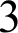 Минимальная  численность  членов  политическойГ (ст. 3 ФЗ О  политическихпартии оставляет:партиях)(1 балл)А. 50000 членов;Б. 45000 членов;В. 100 членов;Г. 500 членов.4Испытание	при	приёме	на	работу	неAB (ст. 70 TK)устанавливается для:(1 балл)А. Беременных женщин;Б. Женщин, имеющих детей в возрасте до двух лет;В. Лиц, избранных по конкурсу;Г. Лиц, поступающих на работу по совместительству;Д. Лиц, направляемых на работу заграницу.5Обстоятельствами,	устраняющимиАБГ (ст. 29 CK)недействительность брака, являются:(1 балл)А.  Если  к моменту  рассмотрения  дела о признаниибрака  недействительным  отпали  те обстоятельства,которые	в	силу	закона	препятствовали	егозаключению;Б.  Лица,  зарегистрировавшие  фиктивный  брак,  дорассмотрения дела судом фактически создали семью; В. Недостижение брачного возраста;Г. Расторжение брака.6Лица,	достигшие	ко	времени	совершенияАБВГД  (ст. 20 УК РФ)АБВГД  (ст. 20 УК РФ)преступления	четырнадцатилетнего	возраста, подлежат уголовной ответственности за:(1 балл)(1 балл)А. Несообщение о преступлении;Б. Акт международного терроризма;В.	Участие	в	незаконном	вооруженномформировании;Г. Угон судна воздушного или водного транспорталибо  железнодорожного  подвижного состава;Д.  Нападение	на   лиц  или  учреждения,	которыепользуются  международной защитой;Е.	Публичные	призывы	к	осуществлениютеррористической	деятельности	или	публичноеоправдание терроризма.7При	каких	формах	реорганизации	права	иВ, Г (ст. 58 ГК).В, Г (ст. 58 ГК).обязанности	юридического	лица	переходят	всоответствии  с передаточным актом:(1 балл)(1 балл)А. Слияние;Б. Присоединение;В. Выделение;Г. Разделение;Д. Преобразование;Е. При всех формах реорганизации.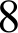 В	каком(-их)	городе(-ах)	расположеныВ  (ФКЗ  О  KC  РФ ст.115,Rонституционный Суд и Верховный Суд РФ:ФКЗ О BC РФ ст. 22)А. KC РФ — Санкт-Петербург; BC РФ — Москва;(1 балл)Б. KC РФ — Москва; BC РФ — Санкт-Петербург;В.   KC  РФ   — Санкт-Петербург;  BC   РФ   — Санкт-Петербург;Г. KC РФ — Москва; BC РФ — Москва.9Этo  являлся  последним  Председателем ВерховногоСовета РФ?А.Б.Н. Ельцин;Б.А.В. Руцкой;В.А.А. Жданов; Г.Р.И. Хасбулатов; Д.А.И. Лукьянов.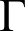 (1 балл)(1 балл)10Виндикационный  иск  - это:ААА.	Иск   об	истребовании	имущества	из	чужого(1 балл)(1 балл)незаконного владения;Б.  Требование  устранения  всяких  нарушений праватитульного  владельца,  хотя бы  эти нарушения  и небыли соединены с лишением владения;В.  Иск  об   удовлетворении  требований   о выплатеприсужденных сумм;Г. Иск о компенсации убытков, которые понес истец в результате неисполнения ответчиком своих обязательств.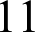 В какой  момент  производства  по уголовному делуподозреваемый, обвиняемый вправе отказаться от помощи защитника?А. только на стадии судебного разбирательства; Б. только на стадии предварительного следствия;В. только при проверке судом заявлений об отводах участникам процесса;Г. на любой стадии.(1 балл)12Срок административного задержания, по общемуправилу, не должен превышать:А. 3 часа;Б. 12 часов;В. 48 часов;Г. 72 часа.А(1 балл)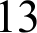 Формами	предварительного	расследованияЯВЛЯ ЮТСЯ:А.  Предварительное следствиеБ. Оперативно-розыскная деятельность В. ДознаниеГ.  Судебное следствиеА, В(1 балл)14Административная	ответственность	в	РФустанавливается:А. только KoAП РФ;Б. KoAП РФ и подзаконными актами; В. KoAП РФ и законами субъектов РФ;Г.   KoAП  РФ,  федеральными	законами,  законами субъектов РФ.В(1 балл)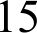 Государственным   органом   взимания   налогов  исборов является:А. Комитет  РФ по налогам и сборам;Б. Федеральная служба налоговой полиции; В. Министерство  РФ по налогам  и сборам; Г. Федеральная  налоговая служба.(1 балл)Оцените правильность утверждения (верно/неверно)Оцените правильность утверждения (верно/неверно)Оцените правильность утверждения (верно/неверно)1Право  законодательной  инициативы  на федеральномуровне принадлежит исполнительным органам власти субъектов РФ.Неверно	(ст.	104Конституции) (1 балл)2При	взаимном	согласии	на	расторжение	бракасупругов, имеющих общих несовершеннолетних детей, суд	может	предпринять	меры	для	примиренияНеверно (ст. 23 CK)(1 балл)супрщов.3В   трудовую	книжку    могуг    вноситься    сведения  онаграждениях  и успехах в работе.Верно (ст. 66 TK)(1 балл)4При назначении уголовного наказания суд при наличииисключительных обстоятельств может назначить более мягкий вид наказания, чем предусмотрен статьей Особенной части УК РФ.Верно (ст. 64 УК)(1 балл)5Государственная	корпорация	не	являетсякорпоративным  юридическим лицом.Верно (ст. 65. 1 ГК)(1 балл)Дайте определения:Дайте определения:Дайте определения:1ПреступлениеВиновно	совершенноеобщественно		опасное деяние,	запрещенное Уголовным кодексом РФ под угрозой наказания(2       балла	полное определение; ошибочное или неполное определение0 баллов).2Правила  внутреннего трудовогоЛОКdЛЬНЫЙ	НО]ЭМі1ТИВНЫЙ распорядкаакт,	регламентирующий,порядок	приема	иувольнения	работников,основные	права,обязанности	иответственность	сторонтрудового  договора, режимработы,	время	отдыха,применяемые  к работникаммеры	поощрения	ивзыскания,	а   также	иныевопросы	регулированиятудовых	отношений	уданного работодателя(2	балла	полноеопределение;	ошибочноеили неполное определение0 баллов).3Эксцесс исполнителясовершение   исполнителемпреступления,	не охватывающегося умыслом других соучастников(2       балла	полное определение; ошибочное или неполное определение0 баллов).4ДоверенностьПисьменное   уполномочие,выдаваемое одним лицом другому лицу или другим лицам	дляпредставительства перед третьими лицами.(2       балла	полное определение; ошибочное или неполное определение0 баллов).5Время  открытия наследстваМомент  смерти гражданинаВАЖНО! !!Обязательно wазание слова MOMEHT (в слvчает его отсwствия — 0 баллов)(2       балла	полное определение; ошибочное или неполное определение0 баллов).Сопоставьте:Сопоставьте:Сопоставьте:1Сопоставьте	наименование	должности	и	лицо,должность  замещающее:2BЗА1. Председатель Конституционного Суда РФ4Б2. Председатель Верховного Суда РФ5Г3. Председатель Счетной Палаты РФ4. Председатель Следственного Комитета РФ(2  балла	полный  ответ;5. Председатель Государственной Думы Федеральноголюбая ошибка — 0 баллов).Собрания РФА.Т.А. Голикова;Б.А.И. Бастрыкин;В.В.М. Лебедев;Г.В.В. Володин;Д.В.Д. Зорькин.2Соотнесите  теории  происхождения  государства  с их1 — Епредставителями:2 — А3 — 31. Теологическая  теория  происхождения государства;4 — В2. Патриархальная теория происхождения государства;5 — Ж3. Договорная  теория  происхождения государства;6 — Г4.	Психологическая	теория	происхождения7 — Дгосударства;8 — БОрганическая  теория  происхождения государства;Теория насилия;(2  балла	полный  ответ;7. Марксистская  теория  происхождения государства;любая ошибка — 0 баллов).8. Диффузная  теория происхождения  государства.А. Николай  Константинович Михайловский;Б. Эверет Роджерс;В. Лев Иосифович Петражицкий; Г. Людвиг Гумплович;Д. Фридрих Энгельс; Е. Жан Маритен;Ж. Герберт Спенсер;3. Жан-Жак Pycco.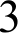 Соотнесите  предмет  введения  и уровень властиА — 1, 2, 4, 7, 10Б — 3, 5, 6, 8, 9, 11, 12А. В ведении  Российской  Федерации находятся:Б.   В   совместном   ведении   Российской   Федерации  и(2  балла  — полный  ответ;субъектов  Российской Федерации находятся:любая ошибка — 0 баллов).1. Регулирование и защита прав и свобод человека игражданина;   гражданство   в  Российской Федерации;регулирование	и	защита	прав	национальныхменьшинств;2.  Внешняя  политика  и  международные  отношенияРоссийской	Федерации,	международные	договорыРоссийской Федерации; вопросы войны и мира;3. Защита прав и свобод человека и гражданина; защитаправ	национальных	меньшинств;	обеспечениезаконности,	правопорядка,	общественнойбезопасности; режим пограничных зои;4.	Установление	правовых	основ	единого	рынка;финансовое,	валютное,	кредитное,	таможенноерегулирование,   денежная   эмиссия,   основы ценовойполитики;	федеральные	экономические	службы,включая  федеральные банки;5.  Вопросы  владения,   пользования   и распоряженияземлей,  недрами,   водными   и  другими природнымиресурсами;6. Разграничение государственной собственности;7. Судоустройство; прокуратура; уголовное, уголовно-процессуальное	и	уголовно-исполнительноезаконодательство;	амнистия	и	помилование;гражданское,	гражданско-процессуальное	иарбитражно-процессуальное	законодательство;правовое	регулирование	интеллектуальнойсобственности;8. Природопользование; охрана  окружающей  среды иобеспечение	экологической	безопасности;	особоохраняемые  природные  территории;  охрана памятниковистории и культуры;9. Установление общих принципов налогообложения исборов в Российской Федерации;10.  Метеорологическая  служба,  стандарты, эталоны,метрическая система и исчисление времени; геодезия икартография; наименования географических объектов;официальный статистический и бухгалтерский учет;11.	Административное,	административно-процессуальное,	трудовое,	семейное,	жилищное,земельное,	водное,	лесное	законодательство,законодательство о недрах, об охране окружающей среды;12. Кадры судебных и правоохранительных органов; адвокатура, нотариат;4Обязательные	и	факультативные	условиятрудового договора:А — 1,2,3Б — 4,5,6А. Обязательные условия;(ст. 57 TK)Б.  Факультативные условия.1. Место работы;(2 балла — полный ответ; любая2. Трудовая функция;ошибка — 0 баллов).3. Условия оплаты труда;4. О неразглашении охраняемой законом тайны;5. Об испытании;6.	Об	улучшении	социально-бытовых	условийработника, ленов его семьи.5Уголовно-правовые   обстоятельства   с  правовымиА.	1,2последствиями:Б. — 3, 6В. — 4, 5, 7А. Исключение  преступности деяния;Б. Освобождение  от уголовной  ответственности;В. Освобождение  от уголовного наказания;(2 балла — полный ответ; любаяошибка — 0 баллов).1. Обоснованный риск;2.	Причинение	вреда	при	задержании	лица,совершившего  преступление;3.  Деятельное раскаяние;4.  Изменение обстановки;5. Болезнь;6. Примирение с потерпевшим;7.  Условно-досрочное освобождение.Перечислите:Перечислите:Перечислите:Перечислите:1	Уровни  социального  партнерства:1	Уровни  социального  партнерства:1	Уровни  социального  партнерства:Федеральный,межрегиональный,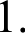 2.2.2.региональный,	отраслевой,территориальный,3.3.3.ЛОКdЛЬНЫЙ.4.4.4.(ст. 26 TK)5.5.5.6.6.6.(2	балла;	наличиенедостающих  элементов — 0баллов)2	Формы	воспитания	детей,оставшихсябез1.  Передача	в   семью	напопечения  родителей:воспитание(усыновление/удочерение);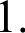 2.2.	Опека	или попечительство;3.3. Приемная семья;4.4.  Передача  в организациидля   детей-сирот    и  детей,оставшихся без попечения родителей.(ст. 123 CK)(2	балла;	наличие недостающих элементов — 0 баллов)3Стадии совершения преступления: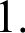 2.3.ПриттовлениеПокушениеОконченное преступление(2	балла;	наличие недостающих элементов — 0 баллов)4Ограниченные вещные права, поименованные в ГК1.	Пожизненное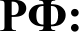 наследуемое владение;2.	Постоянное	бессрочное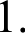 2.пользование;3. Сервитугы;3.4.  Хозяйственное ведение;4.5. Оперативное управление.5.(ст. 216 ГК)(2	балла,	наличиенедостающих  элементов — 0баллов)5Состав  Верховного  Суда РФ:1. Пленум,2. Президиум,2.Апелляционная коллегия,Коллегия	по3.административным  делам,4.5. Коллегия по гражданским5.делам,6.6.  Коллегия  по  уголовным7.делам,8.7.	Коллегия	по9.экономическим  спорам,8.	Коллегия	по	деламвоеннослужащих,9.	Дисциплинарнаяколлегия.(ст.   3   ФКЗ   о  ВерховномСуде)(2	балла;	наличиенедостающих  элементов — 0баллов)ПереведитеПереведителатынь:латынь:латынь:1In dubiopro reoВ	случае	сомненияпользу	обвиняемогов(илиблизкий  по  смыслу перевод— 1 балл)2Testis unus — testis nullus.Один	свидетель	несвидетель (или близкий по смыслу перевод — 1 балл)3Super omnia veritasПревыше  всего  истина  (илиблизкий  по  смыслу перевод— 1 балл)4Ipso jureВ силу закона (или близкийпо смыслу перевод — 1 балл)Решите правовые задачи:Решите правовые задачи:Решите правовые задачи:IРешите  уравнение   (Найдите   у,   и  укажите орган,х=Зсостоящий из у членов)a=8ax2+bx+c+d=p, гдеb=21Окружной  (флотский)  военный  суд  рассматривает вc=13первой	инстанции	дела,	отнесенные	федеральнымd=22конституционным	законом	и	(или)	федеральнымp=170 (Верховный Суд РФ)законом к его подсудности в количестве х судей;(ФКЗ О Военных судах РФ,а=Количество  Федеральных округов;Указ президента  РФ № 849Ь=Количество  Арбитражных  апелляционных судов;«О	полномочномс=Количество членов Совета директоров ЦБ РФ (Банкапредставителе	ПрезидентаРоссии), включая Председателя ЦБ РФ (Банка России);Российской	Федерации	вd=Количество республик в составе РФ.федеральном  округе»  от 13мая	2000	года,	ФКЗ	ОбАрбитражных  судах  В РФ,ФЗ   О   Центральном БанкеРФ	(Банке	России),Конституция	РФ,   ФКЗ	ОВерховном Суде РФ)Верный ответ и решение — 3балла.  Ответ  без решения —0 баллов.2.Гражданин	Петров	заключил	договор	подряда	сДа, является.компанией	ООО	«Стройинвест»,	предварительноЖилой	дом,	возведенныйполучив	разрешение	от	органов	местногопри  наличии  разрешения  насамоуправления на постройку жилого дома  на земляхего	строительство,	носельскохозяйственного  назначения.созданный	с	нартениемВо время начала посевных работ БТИ начало проверкуградостроительных	иправомерности	использования	земельстроительных	норм	исельскохозяйственного	назначения.	При	проверкеправил,	являетсявыяснилось,  что  жилой  дом  существенно   нарушаетGІІМОВОЛЬН ОЙ   ПОСТ]ЭОЙКОЙ   Истроительные	нормы  и  правила,	после   чего  БТИподлежит	cнocv.	Выдачаобратилось  в  суд  с  требованием  сноса самовольнойорганами	местногоПОGТ]ЭОЙКИ.самоуправления  разрешенияна  строительство  объекта наЯвляется	ли	указанный	жилой	дом	самовольнойземельном	участке,	напостройкой, подлежащей сносу? Ответ поясните.котором	невозможно	еговозведение,	не	устраняетустановленный	законами,градостроительными	истроительными   нормами иправилами запрет на такое строительство.(ГК РФ ст. 222;Определение BC РФ от 27.09.2016     N    309-ЭС1б-5381)(Верный краткий ответ — 1 балл; верное обоснование — 2 балла. Итог — 3 балла)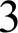 Гражданин  Степанов,  возмущенный неспособностьюНет,	Степанов	не	будетсвоей жены приготовить вкусный обед, решил «излить»привлечен	к	уголовнойсвою злость на своем друге — Петрове, находившимся уответственности.Степановых   в   гостях.   Вылив   на   Петрова тарелкунеудавшегося	cyпa,	Степанов	также	совершил	вВ  соответствии   со  ст. 116отношении	Петрова	насильственные	действия,УК РФ лицо привлекается квызвавшие у последнего физическую боль.уголовной	ответственностиПосле   инцидента   Петров   обратился   в   полицию сза	побои	только	втребованием	привлечь	«друга»	к	уголовнойотношении  близких  лиц,  аответственности за побои.равно	из	хулиганскихпобуждений,	либо	поБудет	ли	Степанов	привлечен	к	уголовноймотивам	политической,ответственности?идеологической,	расовой,национальной	илирелигиозной  ненависти иливражды,   либо   по мотивамненависти	или	вражды	вотношении	какой-либоСОЦИdЛЬНОЙ  Г[Э	ПЫ.В	соответствии	спримечанием к ст. 116, подблизкими	лицами	внастоящей	статьепонимаются	близкиеродственники	(супруг,супруга,	родители,	дети,усыновители,   усыновленные(удочеренные)  дети, родныебратья и сестры, дедушки,бабушки,  внуки) опекуны,попечители, а также лица,состоящие	в	свойстве	слицом,	совершившимдеяние,	предусмотренноенастоящей	статьей,	илилица, ведущие  с ним общееXO3ЯЙGTBO.Таким   образом,   Петров  неявляется	близким	лицомСтепанова   и   Степанов	небудет	привлекаться	кУГОЛОВНОИответственности за побои.(Верный краткий ответ — 1 балл; верное обоснование — 2 балла. Итог — 3 балла)4Казанцев  причинил  смерть по неосторожности  своейСуд	откажет	в	лишениисупруги  — Мироновой.  Бывшая  супруга Казанцева,родительских	правопасаясь	за	жизнь	общих	с	КазанцевомКазанцева.несовершеннолетних	детей,	обратилась	в	суд	стребованием лишить Казанцева родительских прав.В  соответствии   с  CK  РФ,родители	могуг	бытьКакое решение  npимem суд? Ответ обоснуйтелишены родительских прав,если	они	совершилиумышленное	преступлениепротив  жизни  или  здоровьясвоих	детей,	другогородителя  детей,  супруга,  втом  числе  не являющегосяродителем	детей,	либопротив  жизни  или  здоровьяиного  члена  семьи.  (ст. 69CK РФ)Казанцев	причинил	своейсупруге	смерть	понеосторожности,	а	несовершал	умышленныхпреступлений.(Верный краткий ответ — 1балл; верное обоснование2 балла. Итог — 3 балла)5Игорь Печин работает руководителем ООО «КартошкаДа, нарушены.и	грибы»,	средний	месячный	заработок	которогоСобственник	долженсоставляет 120000 рублей. У ООО «Картошка и грибы»выплатить  не менее 360000сменился	собственник,	в	связи	с	продажейрублей.организации. Новый собственник уволил руководителяВ	случае	расторженияорганизации   (Игоря  Печина),  выплатив  ему  350000трудового	договора	срублей.руководителем  организации,Нарушены	ли	требования	трудовогоего	заместителями	изаконодательства?  Ответ поясните.главным	бухгалтером	всвязи	со	сменойсобственника	имуществаорганизации	новыйсобственник	обязанвыплатить	указаннымработникам  компенсацию вразмере	не	нижетрехкратного	среднегомесячного	заработкаработника,  за исключениемслучаев,	предусмотренных